Publicado en  el 15/03/2014 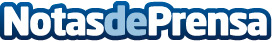 Pastor: "Estamos trabajando para que los asturianos estén casi una hora y media más cerca de Madrid"Datos de contacto:Ministerio de FomentoNota de prensa publicada en: https://www.notasdeprensa.es/pastor-estamos-trabajando-para-que-los_1 Categorias: Asturias http://www.notasdeprensa.es